МОДЕРНИЗАЦИЯрегиональных систем школьного образования          Комплекс мер по модернизации общего образования включает одно или несколько из следующих мероприятий:Приобретение оборудования (учебно-лабораторное, учебно-производственное, спортивное и компьютерное оборудование, оборудование для организации медицинского обслуживания обучающихся, оборудование для школьных столовых ) Приобретение транспортных средств для перевозки обучающихся;Пополнение фондов школьных библиотек;Развитие школьной инфраструктуры (текущий ремонт с целью обеспечения выполнения требований к санитарно-бытовым условиям и охране здоровья обучающихся, а также с целью подготовки помещений для установки оборудования);Повышение квалификации, профессиональная переподготовка руководителей общеобразовательных учреждений и учителей;Модернизация общеобразовательных учреждений путём организации в них дистанционного обучения для обучающихся (увеличение пропускной способности и оплата интернет-трафика, обновление программного обеспечения и приобретение электронных образовательных ресурсов);Осуществление мер, направленных на энергосбережение в образовательном учреждении.Реализация в  МБОУ СОШ № 44Комплекса  мер по модернизации общего образованияв 2012 году:ПРИОБРЕТЕНИЕ   ОБОРУДОВАНИЯ:Комплект серверного оборудования – 101 288,83 руб.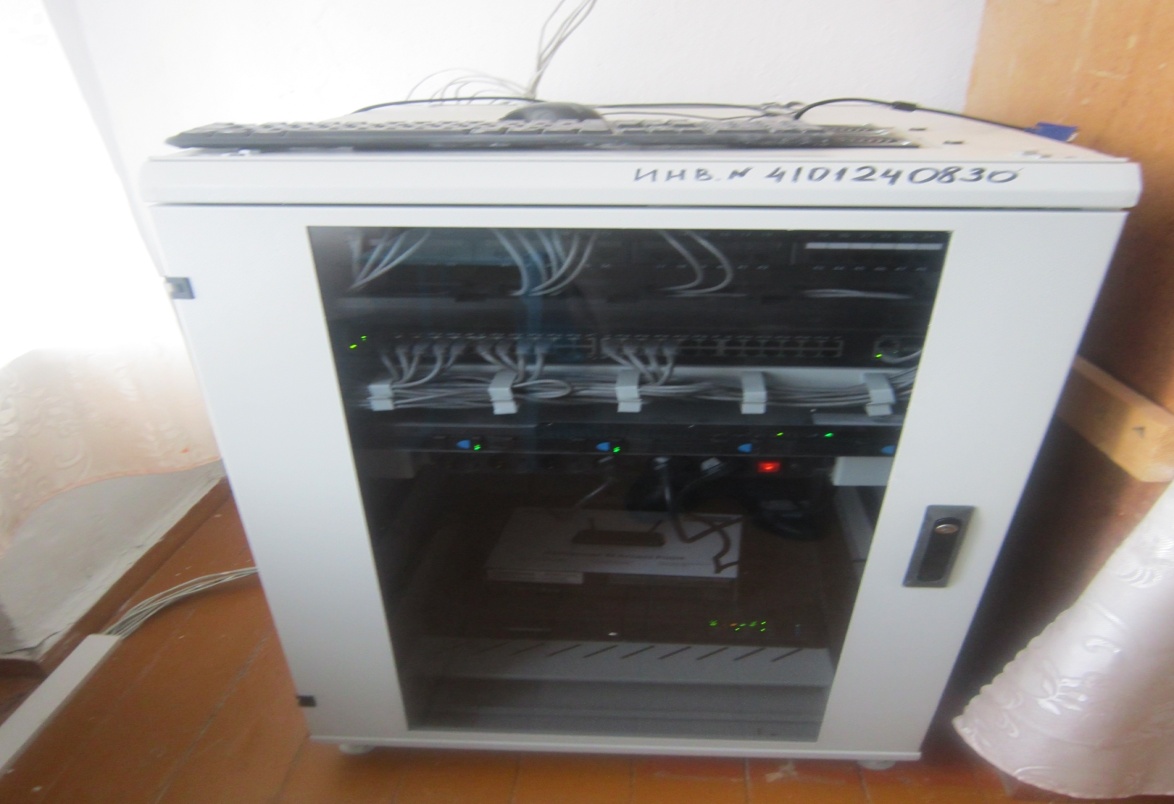 Комплект лабораторного оборудования для изучения равновесия – 28 000,00 руб. 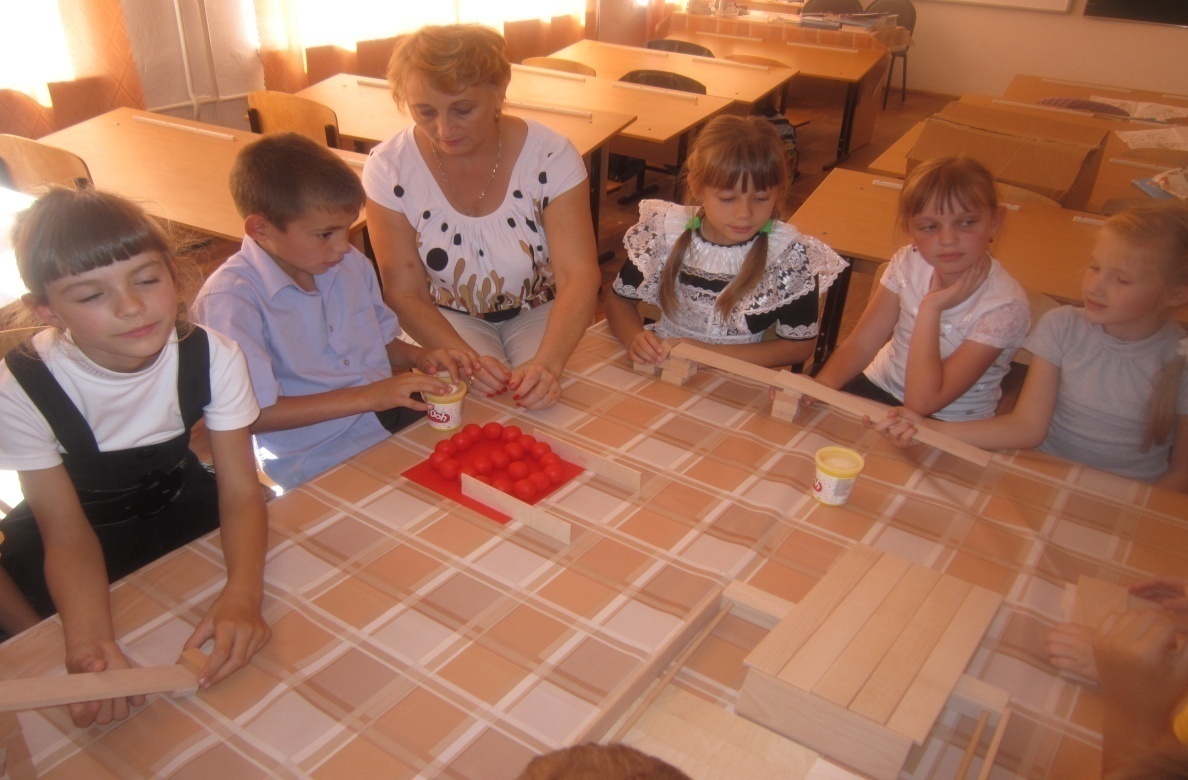 Микроскопы цифровые (2 шт.) – 10 160,00 руб.Стрелковый тренажёрный комплекс для кабинета ОБЖ «БОЕЦ» - 149 500,00 руб.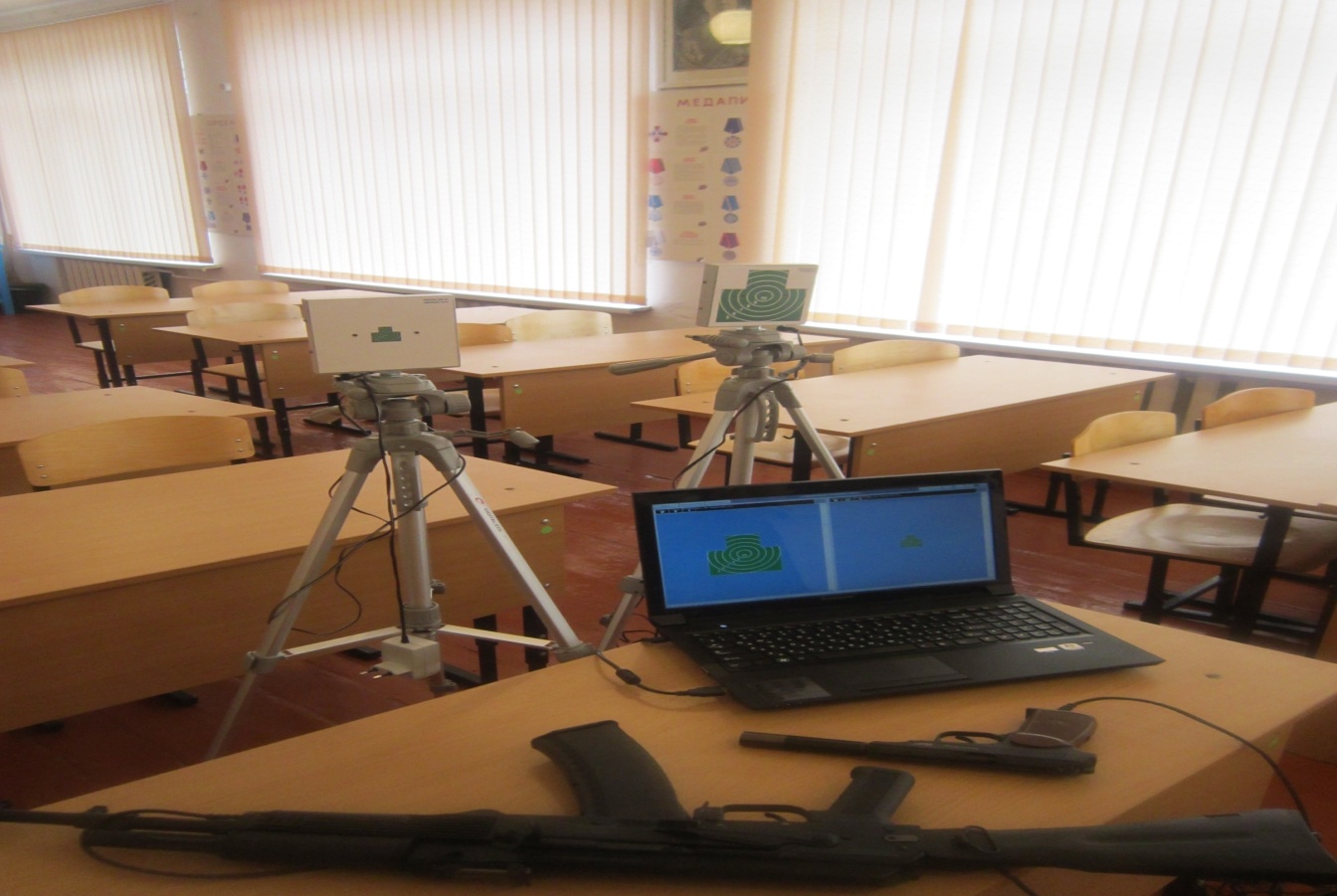 Компьютеры для кабинета Информатики (7 шт.) – 110 096,00Система для голосования Mimio Vote 24 пользователя – 53 796, 59 руб. 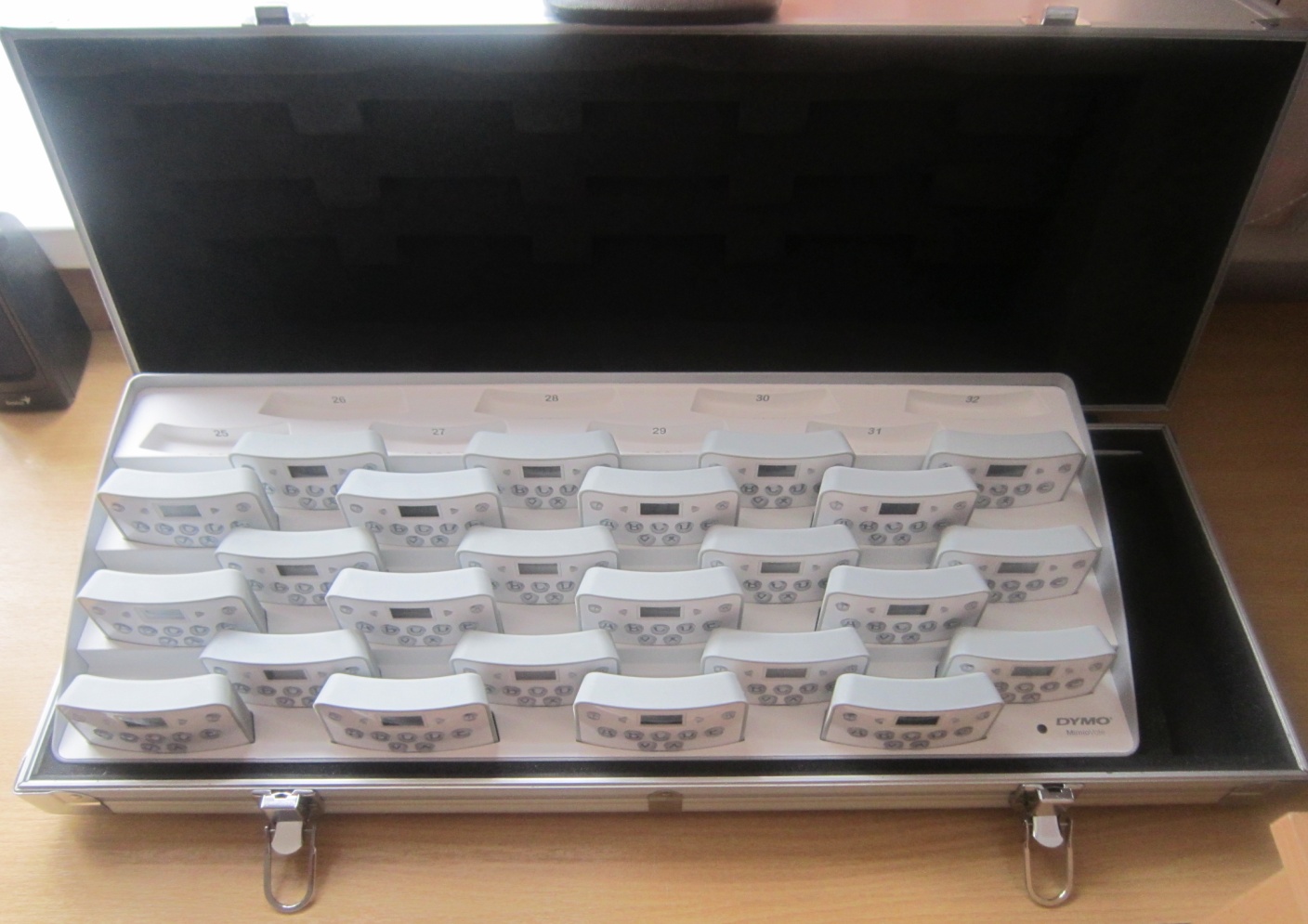 Документ-камера Mimio View  (2 шт.) – 40 473,40 руб.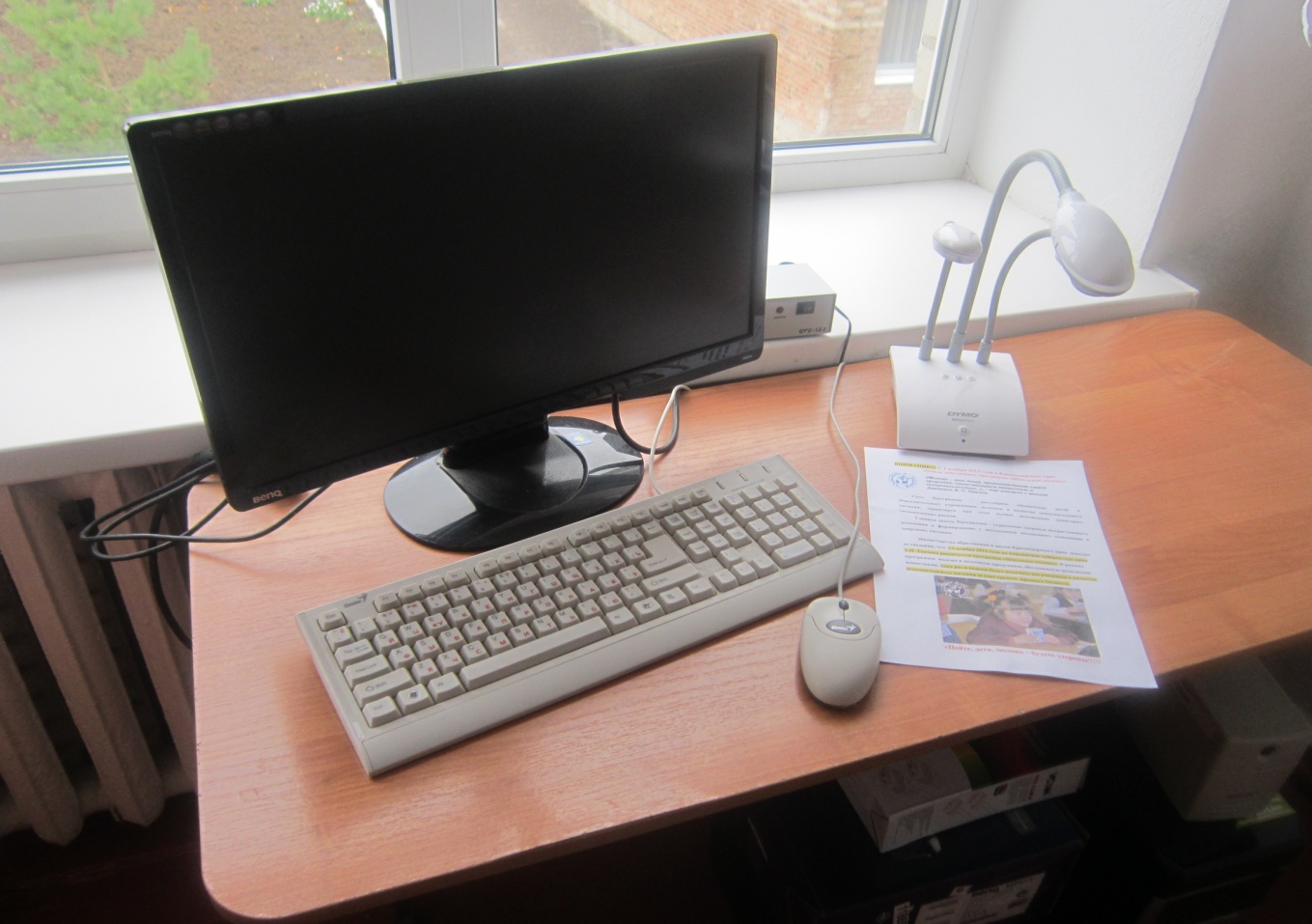 Туристическое снаряжение – 61 830,00 руб. 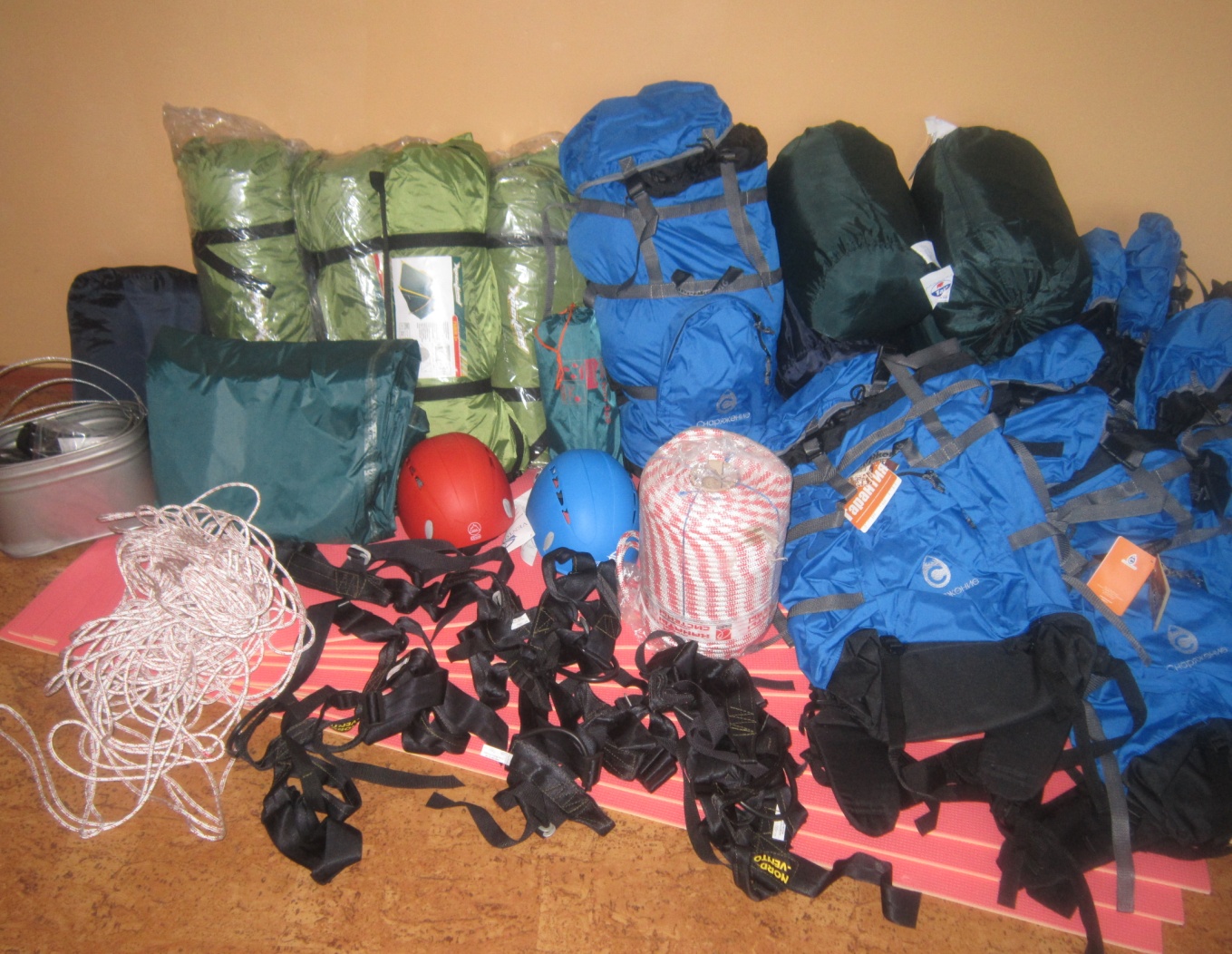 Автоматизированное рабочее место (АРМ) – 134 325,00 руб. Комплект № 2: Мультимедиа-проектор Epson EB-X02 Кронштейн Акустика Интерактивная доска Panaboard UB-T580 Документ камера Epson ELPDC06 Ноутбук LIFEBOOK A531 NG Принтер OKI B431dАвтоматизированное рабочее место (АРМ) – 133 650,00 руб. Комплект № 3: Интерактивная доска IWBoard DT 78 Акустическая система из двух колонок Проектор Sony VPL-SX 125 Документ камера  Aver Vision CP 135 Ноутбук RA Ybook Si152 Принтер Oki B431DN-EURO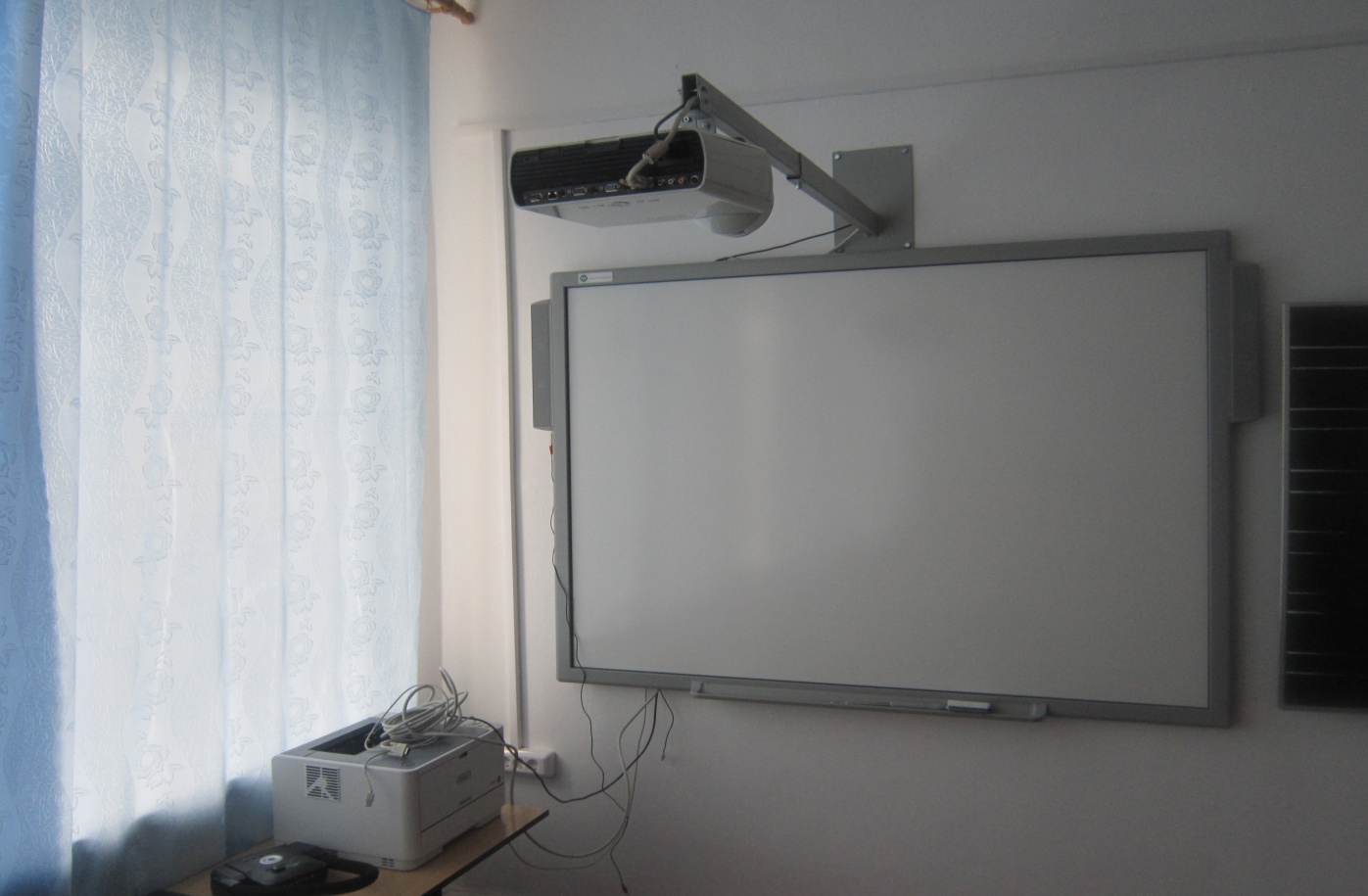 Оборудование для школьной столовой:Стеллаж для посуды – 11 781,00 рубЭлектроводонагреватель накопительный – 10 060,00 руб.Ванны моечные односекционные из нержавеющей стали (4 шт.) – 31 880,00 руб.Полка кухонная – 1 788,00 руб.Шкаф холодильный Polair CM-114-S - 53 175,97 руб., холодильник для пробЭлектропечи (2 шт.)Оборудование для практических и лабораторных работ – 242684,52 руб:Комплекты лабораторного оборудования:Лабораторное оборудование «От зародыша до взрослого растения» – 23558,32 рубЛабораторное оборудование «Наблюдение за погодой» – 33158,78 руб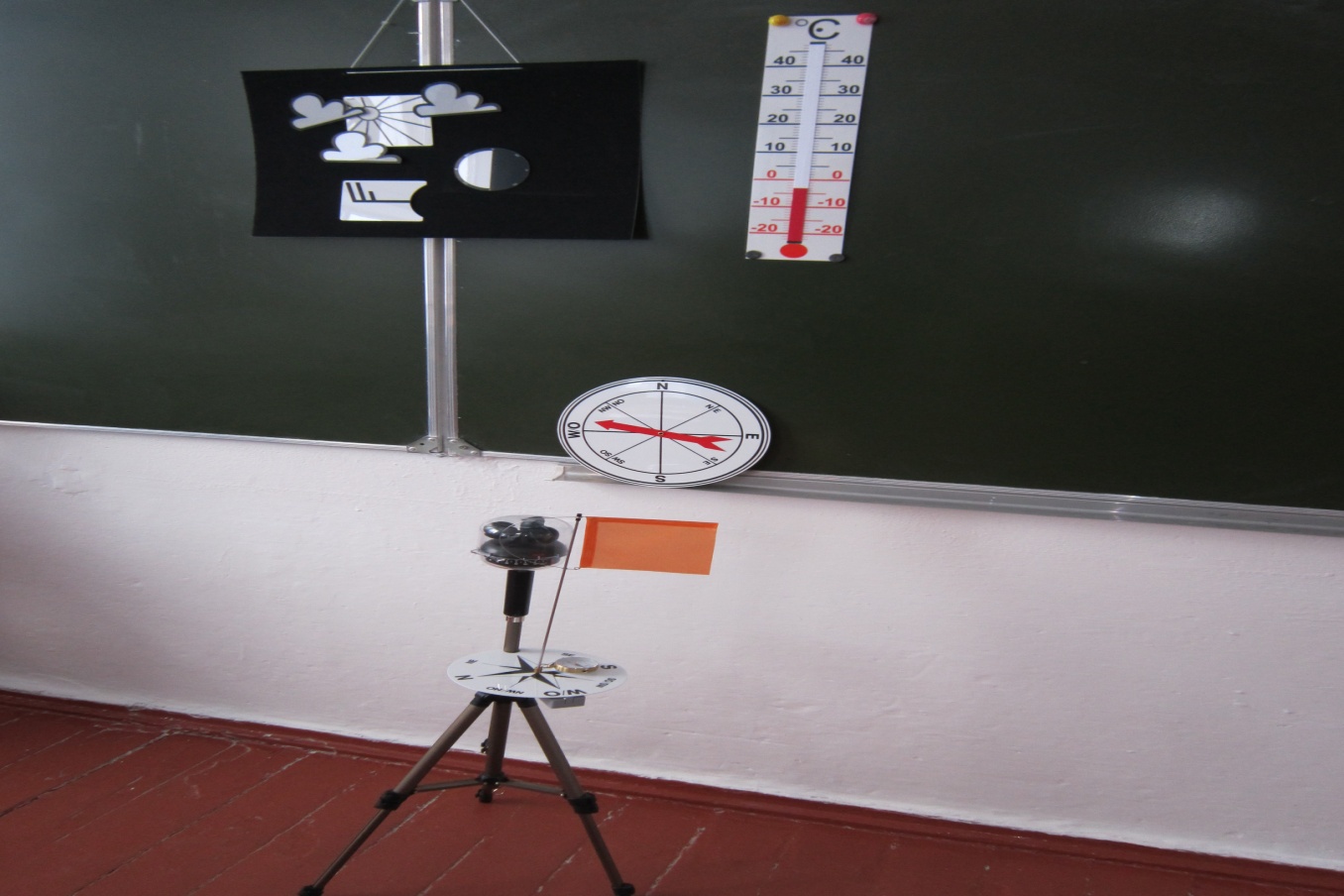 Лабораторное оборудование «Постоянные магниты» – 33059,70 руб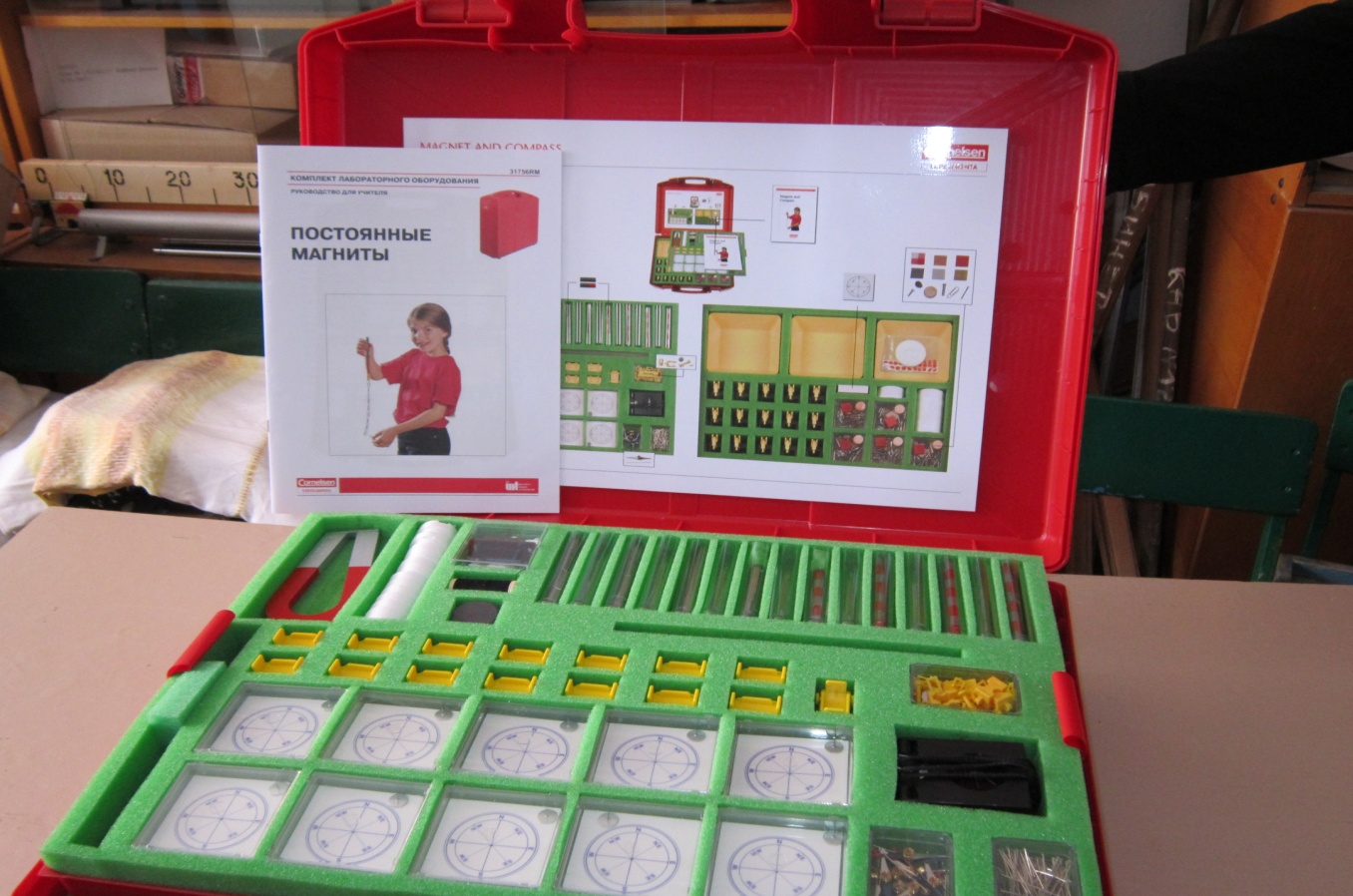 Лабораторное оборудование «Плавание и погружение (Закон Архимеда)»– 44094,77 руб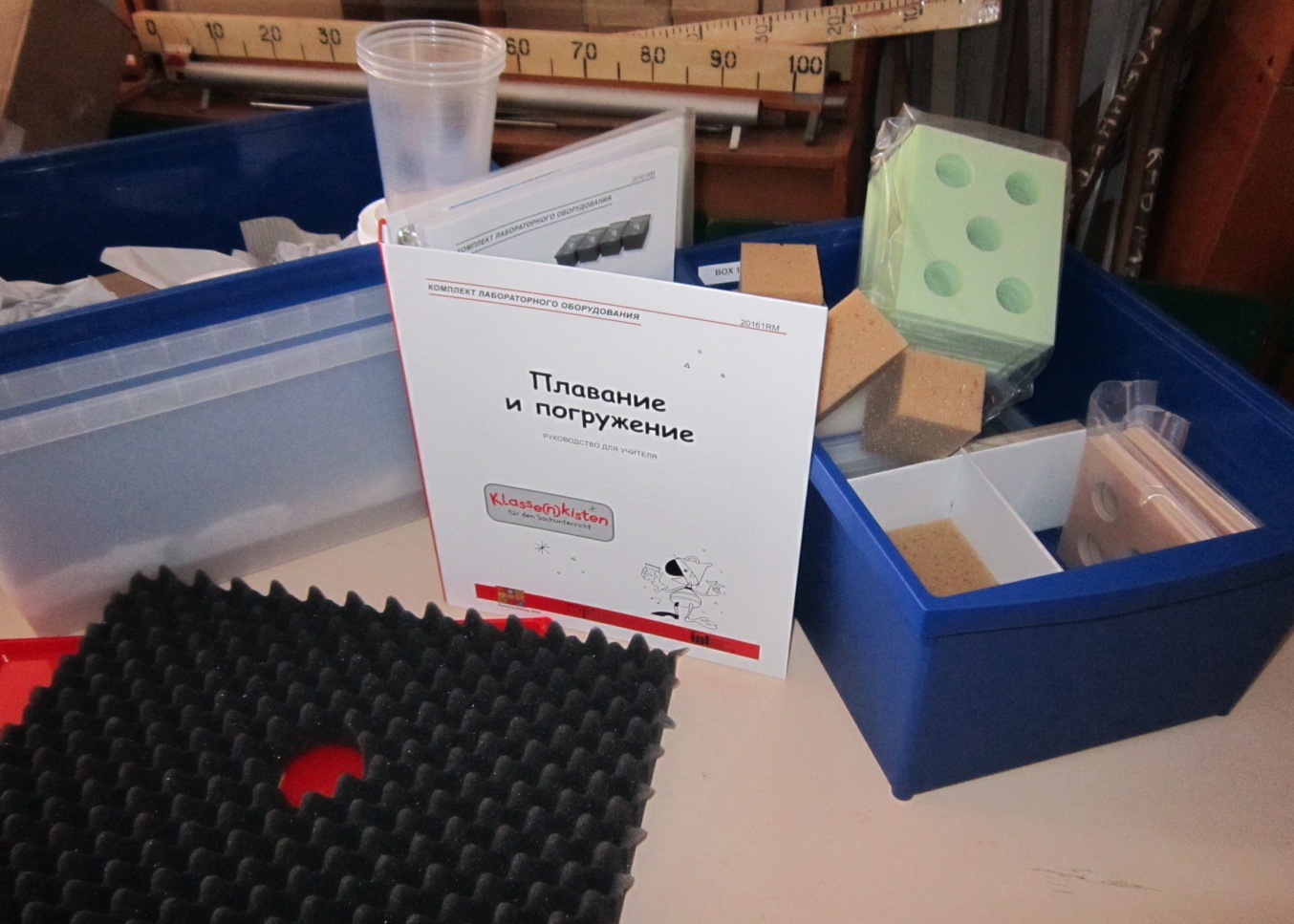 Лабораторное оборудование «Воздух и атмосферное давление» – 39685,79 руб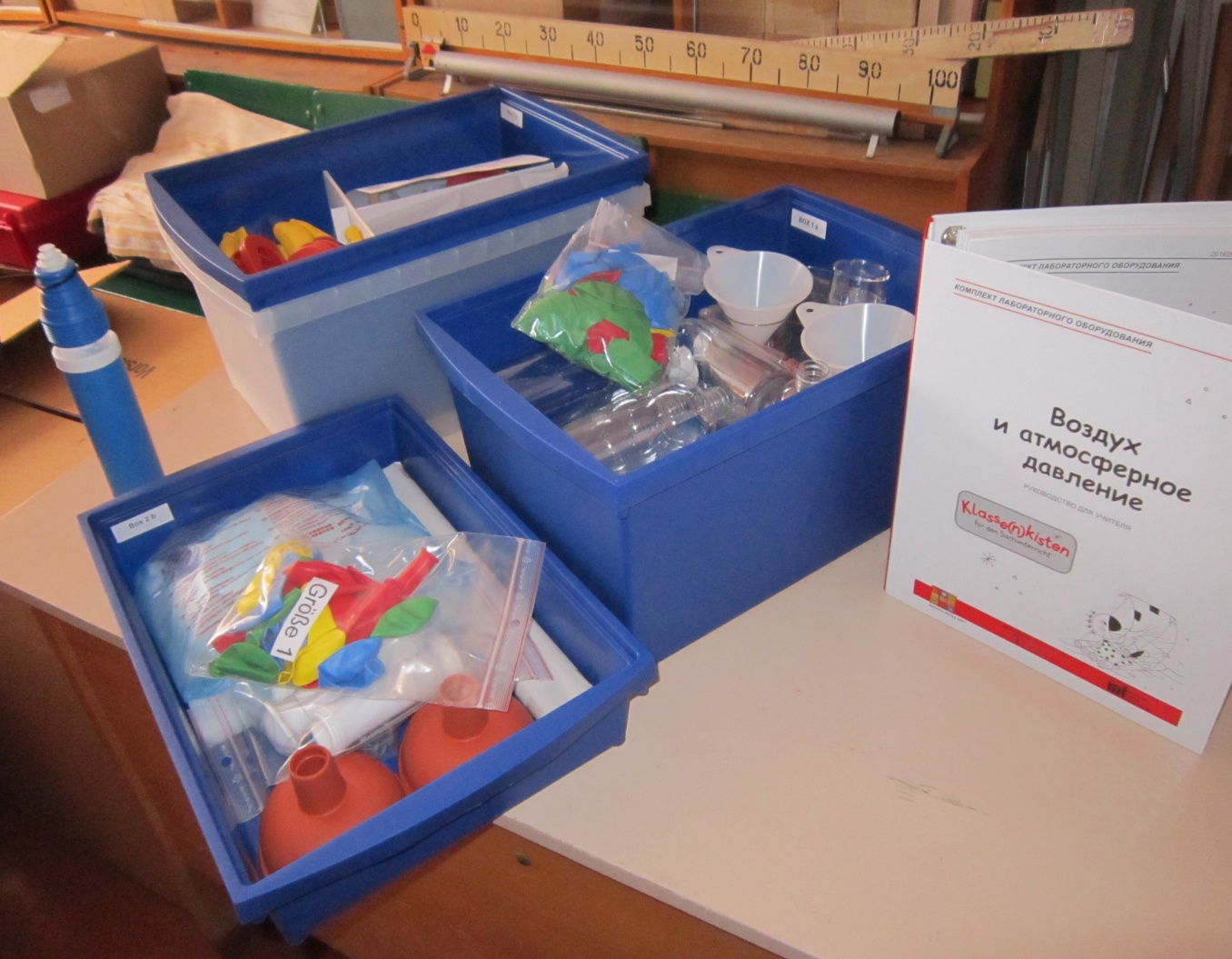 Магнитные  плакаты по окружающему миру: «Природное сообщество леса» – 14050,00 руб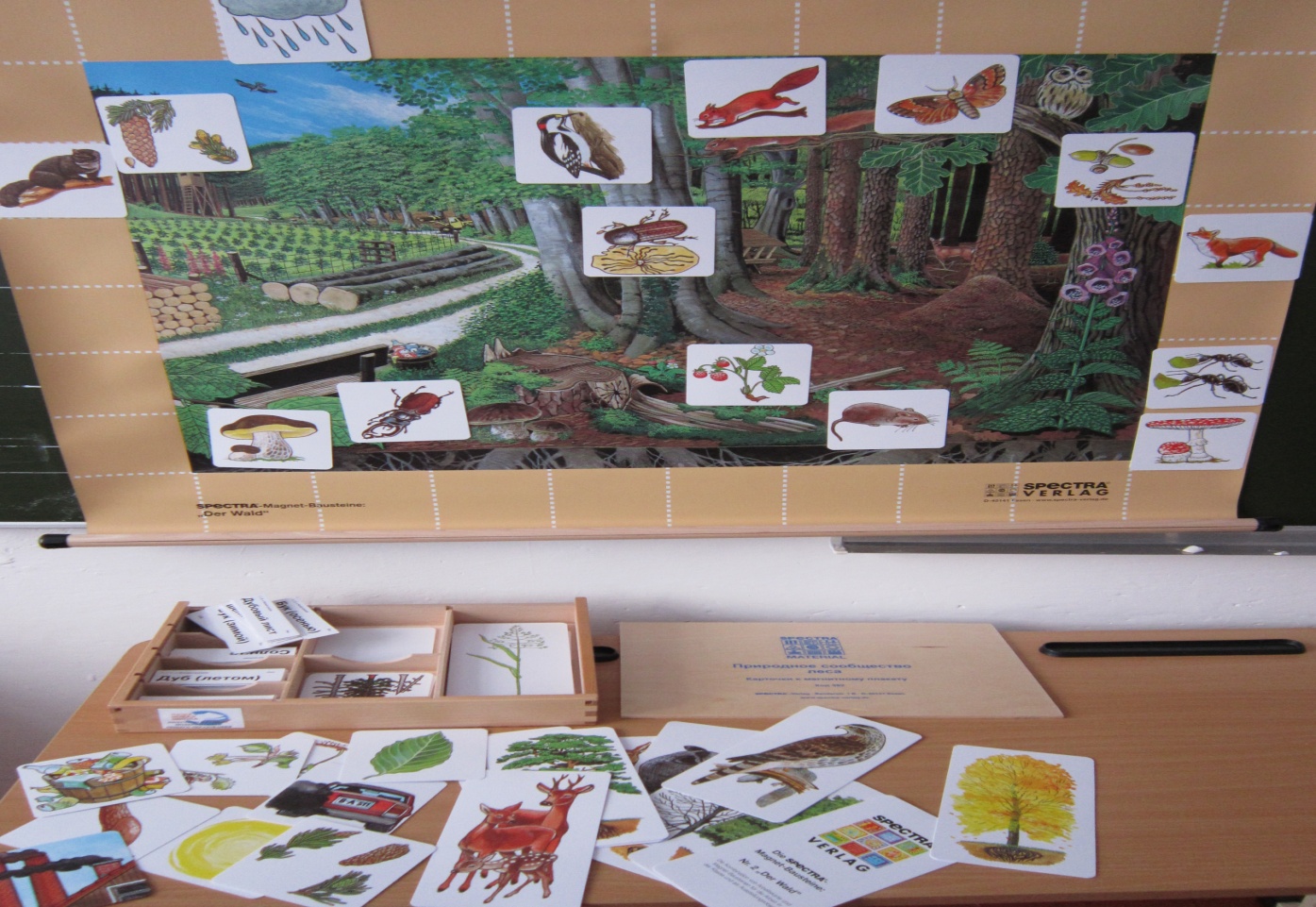 «Природное сообщество луга» – 14050,00 руб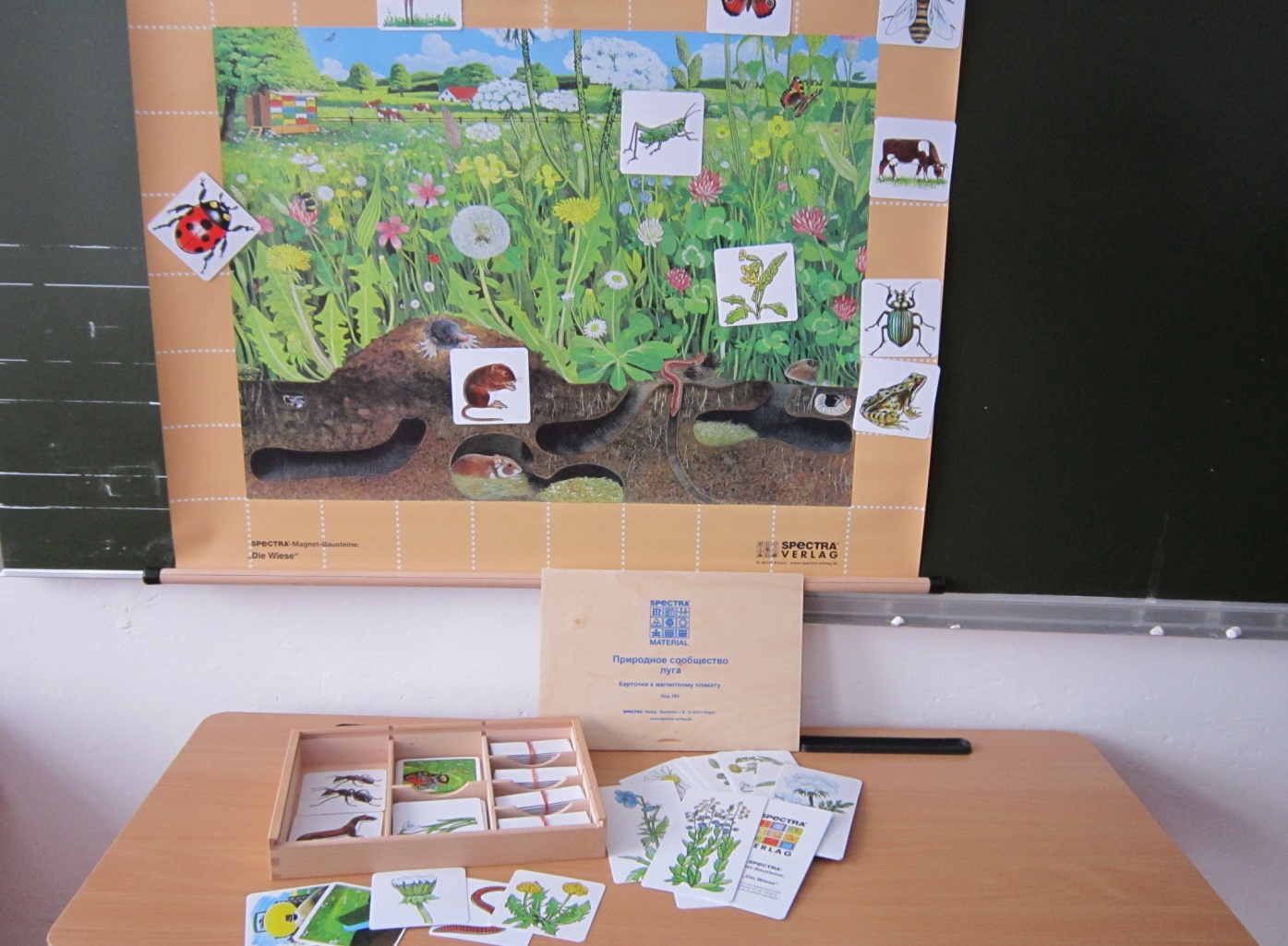 «Природное сообщество поля» – 14050,00 руб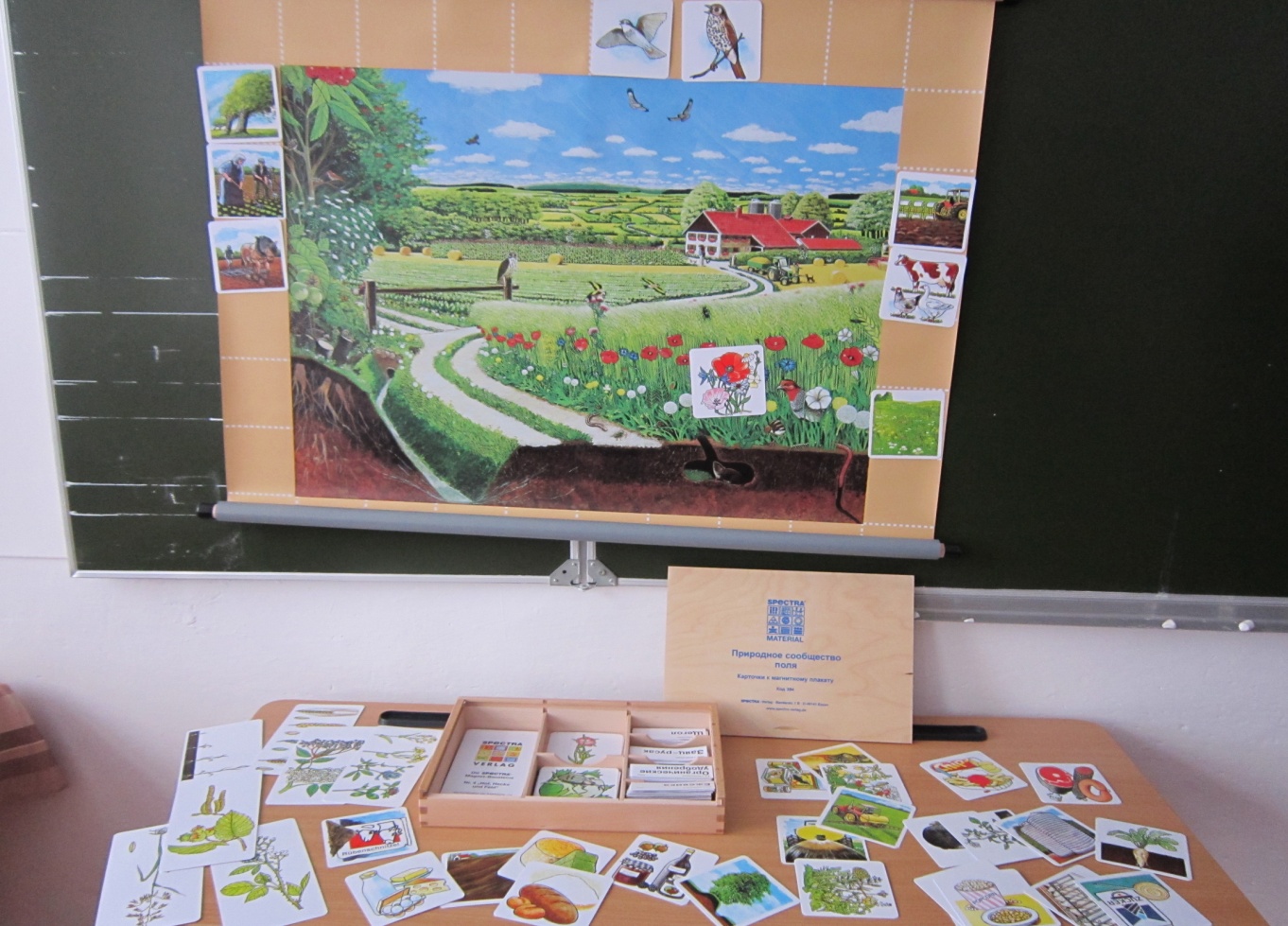 «Природное сообщество водоёма» – 14050,00 руб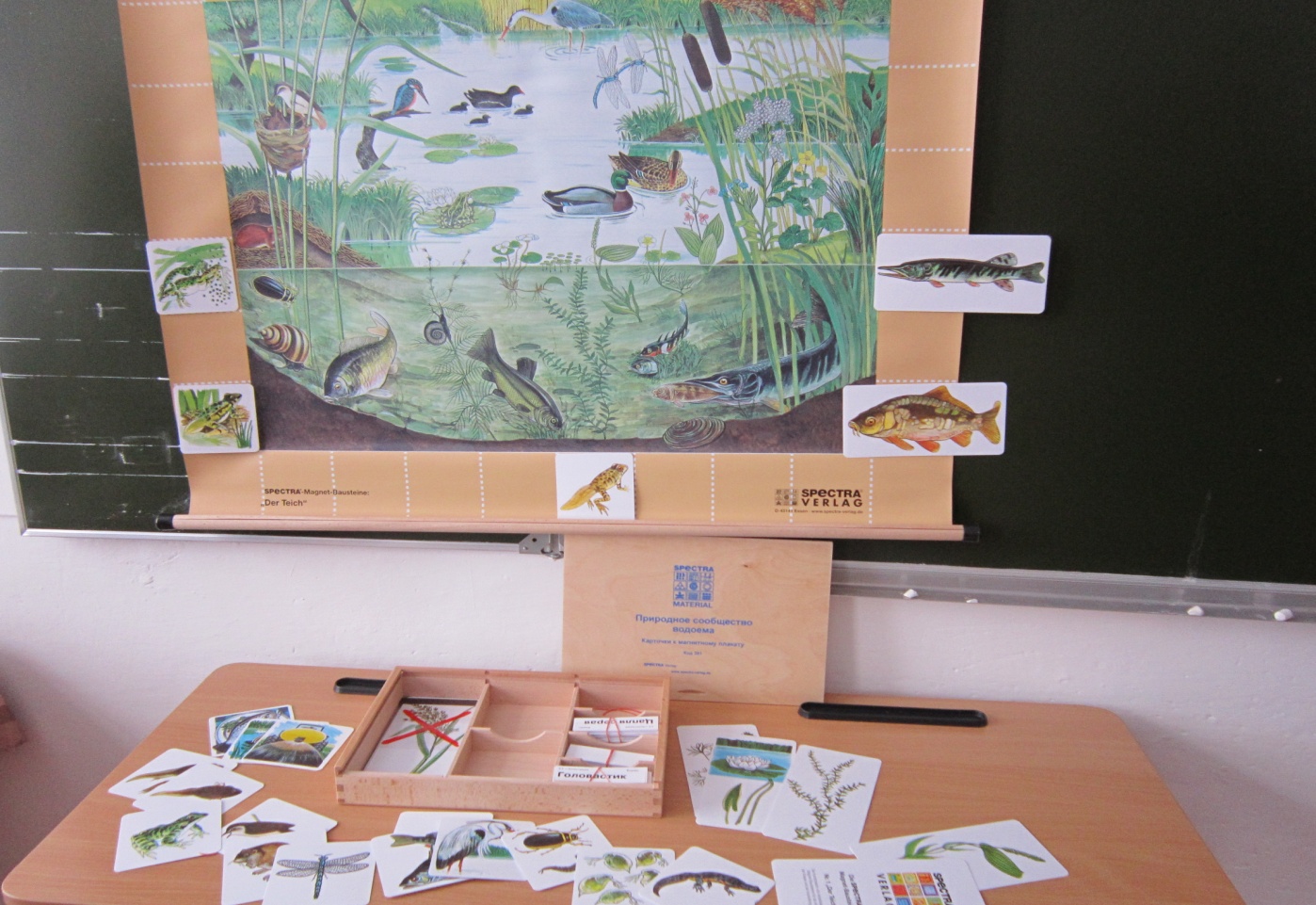 Микроскопы цифровые (2 шт)Digital Blue – 6 463,58 руб.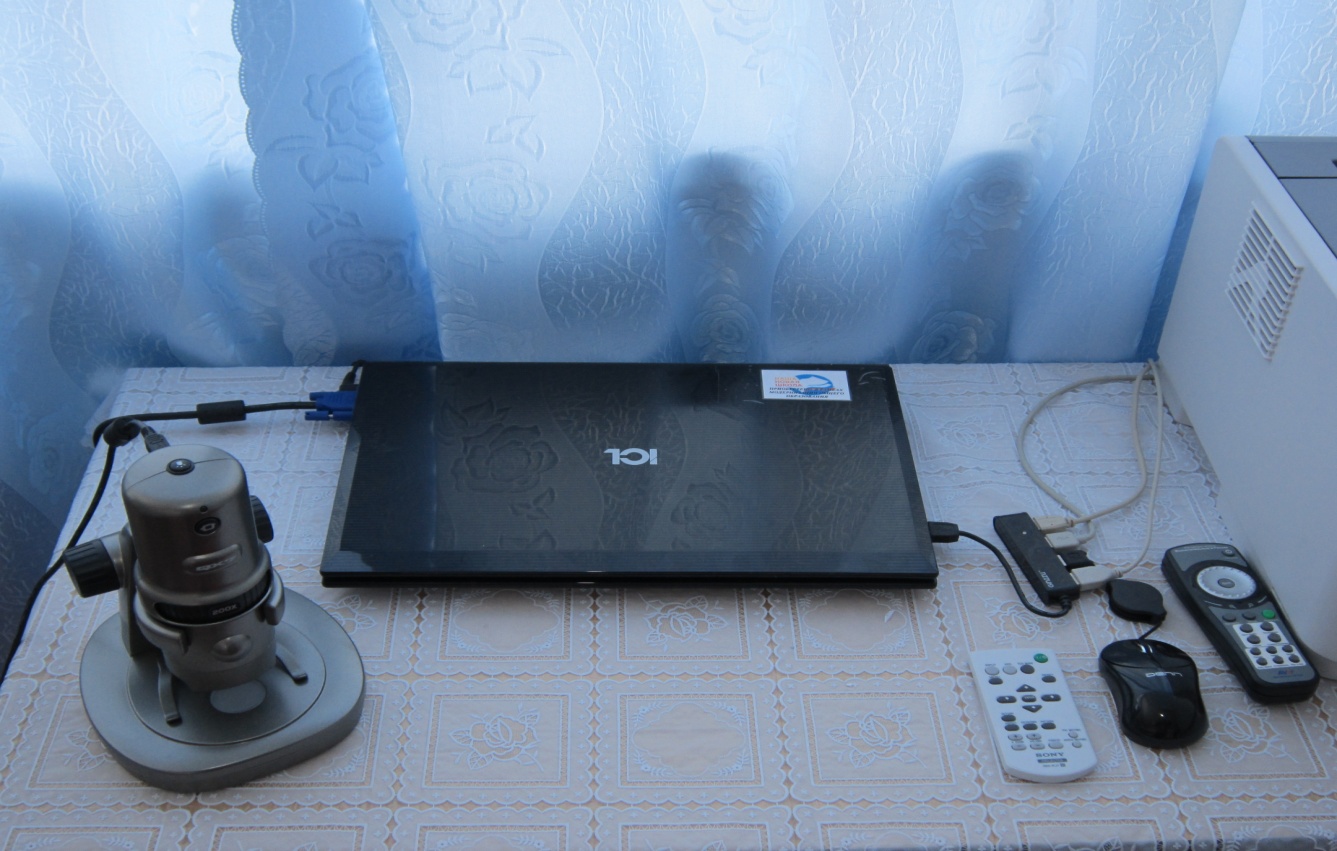 Комплект интерактивных учебных пособий для школ – 145200,00 руб.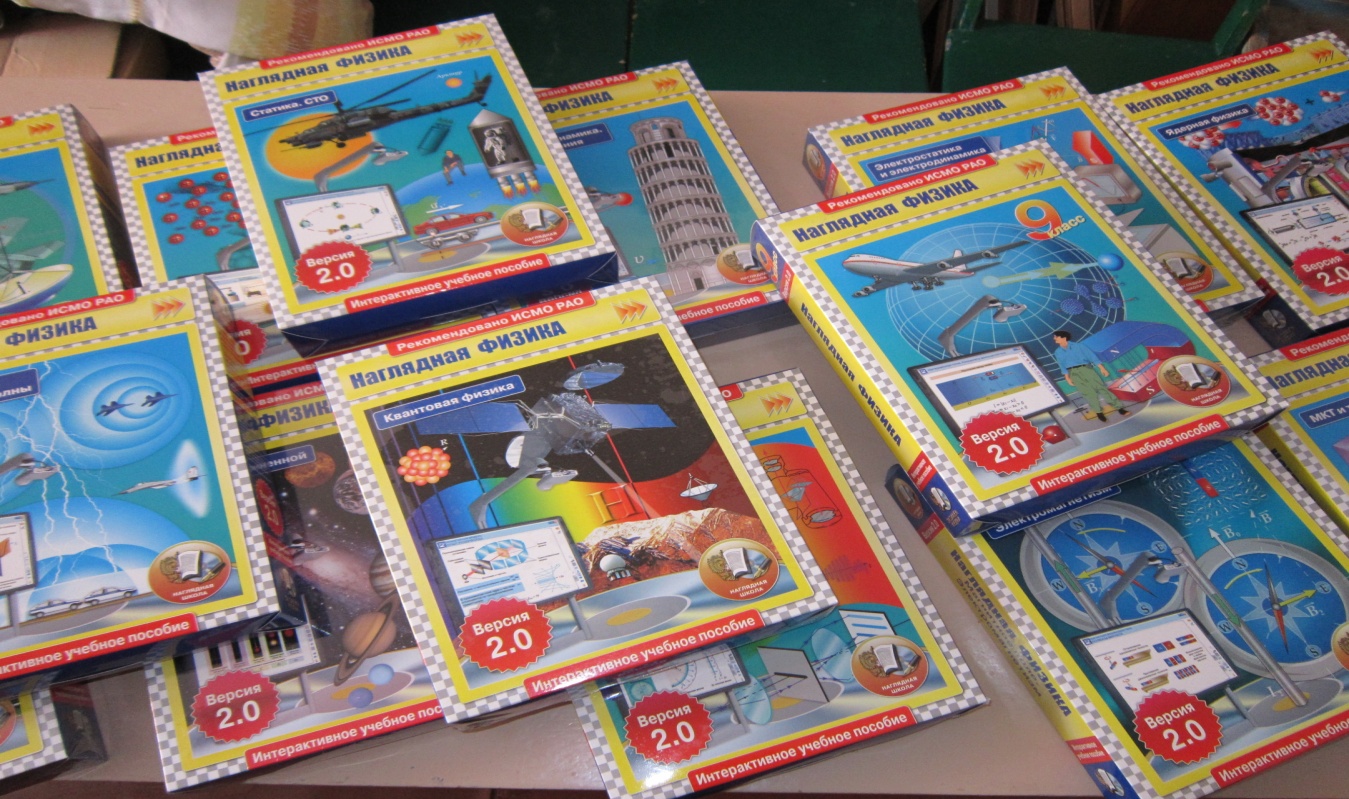 Спортивное оборудование: канат для лазания, мат гимнастический (12 шт), конь гимнастический, мост подкидной, стенка гимнастическая (8 шт), волейбольный комплект, козёл гимнастический, скамейка гимнастическая (10 шт), щит баскетбольный игровой (2шт) и тренировочный (2 шт), кольцо баскетбольное (2шт), ворота универсальные (2 шт) – 194 439,94 ру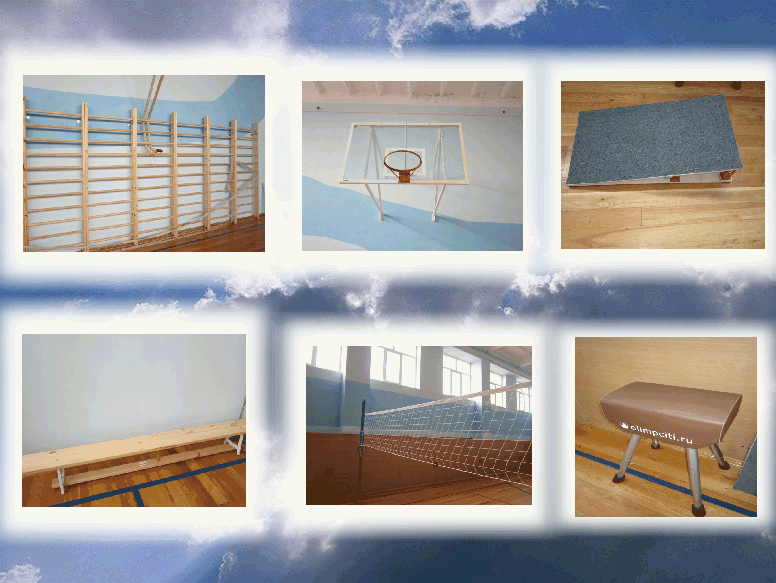 ПОПОЛНЕНИЕ ФОНДА ШКОЛЬНОЙ БИБЛИОТЕКИ:Художественная литература (114 экземпляров) – 18 000,40 руб.Учебники (1 189 экземпляров) – 332 326,31 руб.Учебные издания (48 экземпляров) – 6 456,18 руб.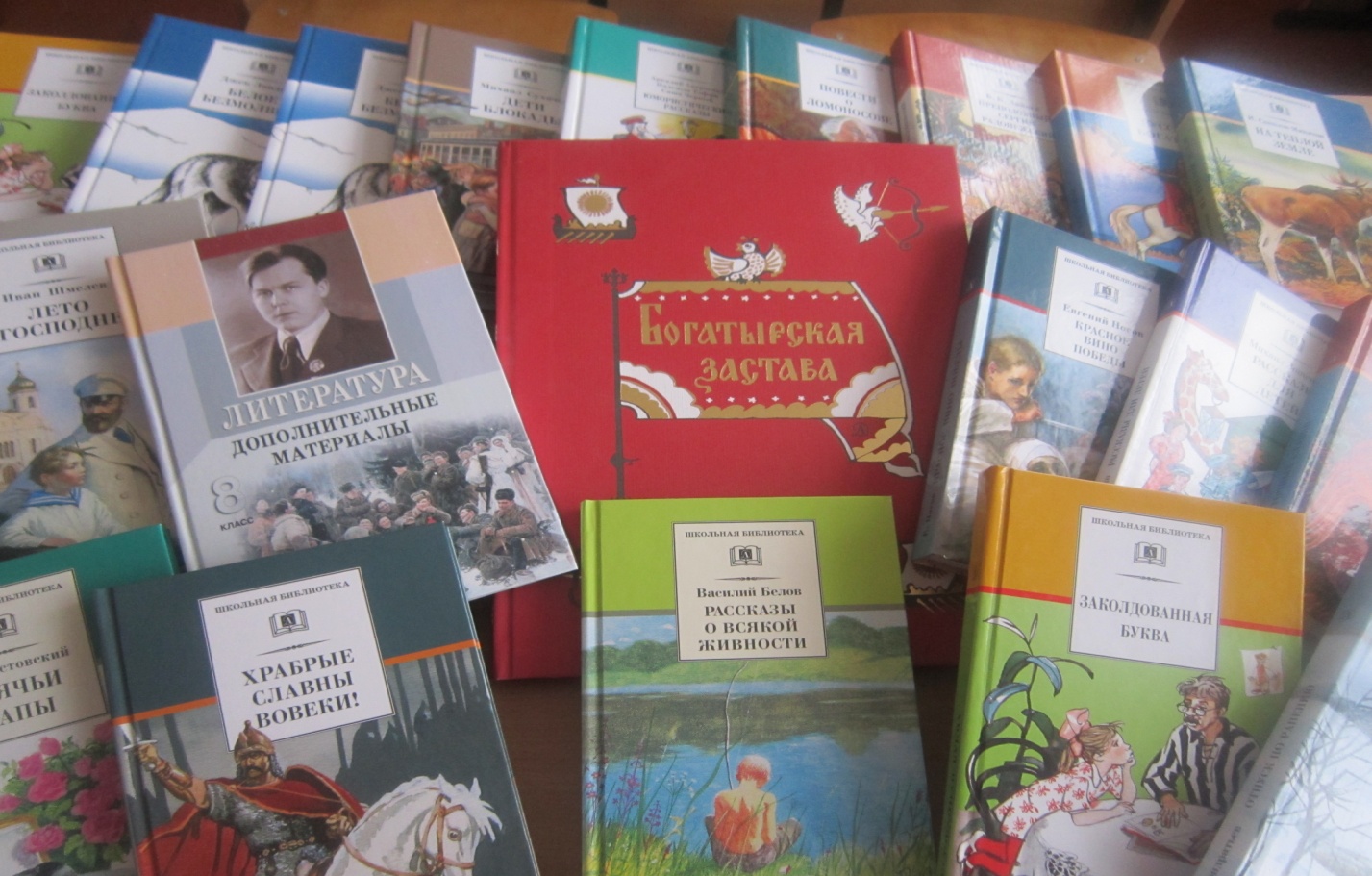 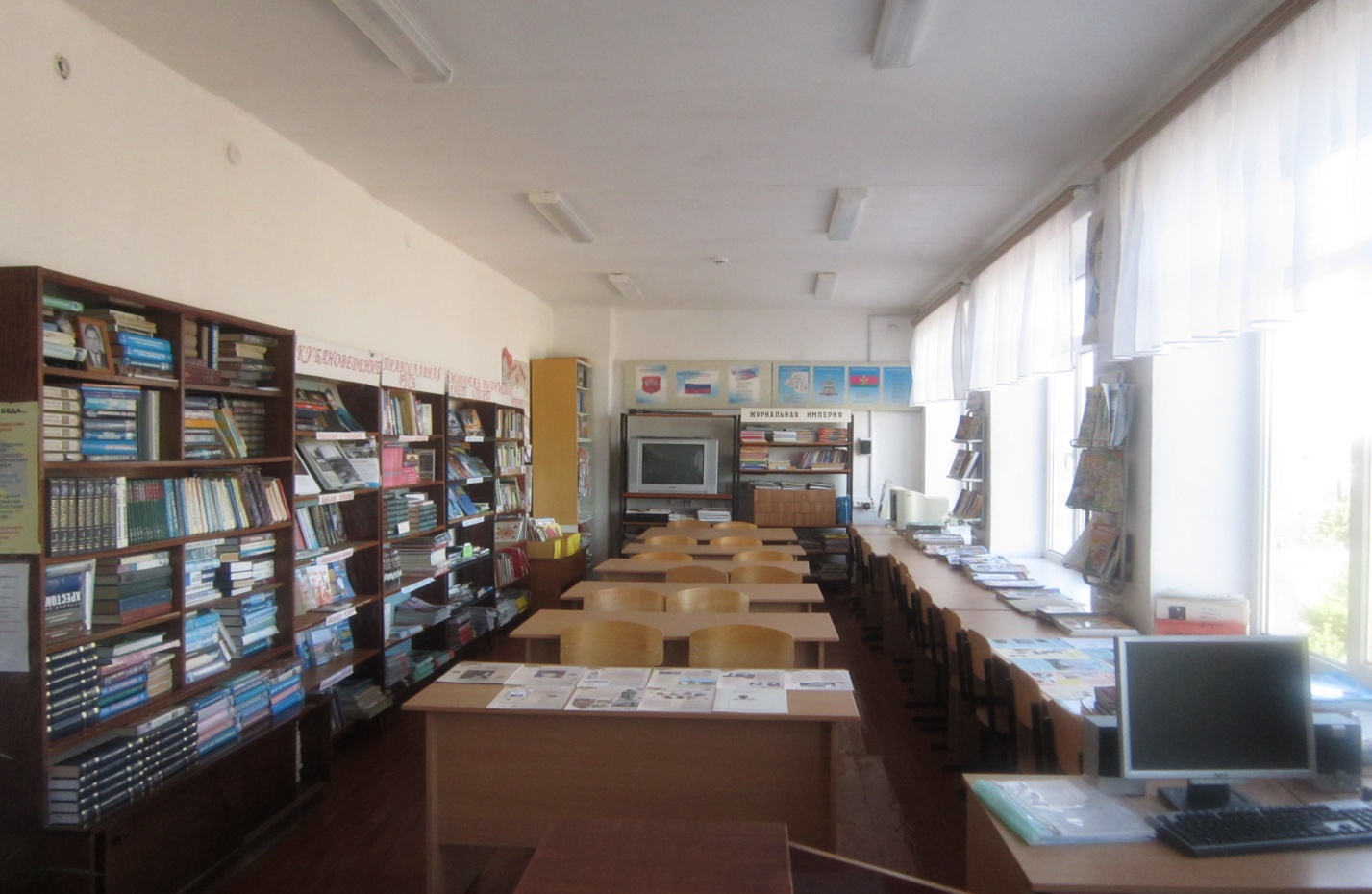 РАЗВИТИЕ  ШКОЛЬНОЙ  ИНФРАСТРУКТУРЫ:               1. В 2012 году выполнен капитальный ремонт спортивного зала школы на общую сумму 5 299 800,00 руб: в том числе из бюджета муниципального образования Каневской район – 1 589 940,00 руб., из краевого бюджета в рамках долгосрочной целевой программы «Развитие образования в Краснодарском крае на 2011-2015 годы» - 3 709 860,00 руб.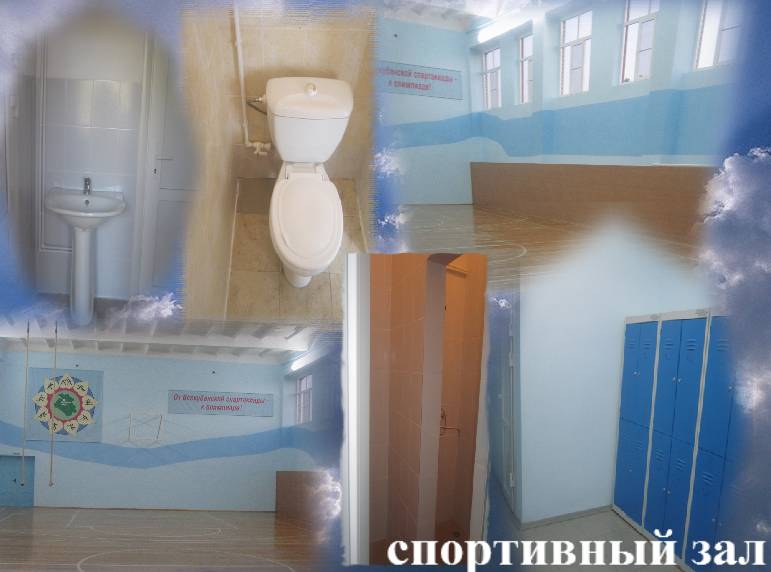 2. Текущий ремонт пищеблока с целью подготовки помещения для установки оборудования, замена пришедших в негодность светильников – 40 988,00 руб.ПОВЫШЕНИЕ КВАЛИФИКАЦИИ и ПРОФЕССИОНАЛЬНАЯ ПЕРЕПОДГОТОВКА руководителя и учителей:Сартюкова Алёна Александровна, учитель информатики, прошла курсы повышения квалификации по теме: «Особенности преподавания информатики и ИКТ с учётом требований ФГОС второго поколения».Кравченко Павел Анатольевич и Ефременко Елена Павловна, учителя технологии, прошли курсы повышения квалификации по теме: «Личностно – ориентированное обучение на уроках предмета «Технология».Джигуненко Татьяна Владимировна, Орловская Галина Ивановна, Терехова Ольга Геннадьевна, учителя начальных классов, прошли курсы повышения квалификации по теме: «Организация образовательного процесса в начальной школе в соответствии с требованиями ФГОС».Джигуненко Татьяна Владимировна, Карпенко Оксана Станиславовна, учителя начальных классов, прошли курсы повышения квалификации по теме: «Методики и педагогические технологии изучения курса «Основы религиозных культур и светской этики» модуль «Основы православной культуры».Стражева Ирина Алексеевна, Кольцова Тамара Владимировна. Гуденко Юлия Григорьевна, учителя иностранных языков, прошли курсы повышения квалификации по теме: «Обучение иностранному языку в начальных классах в соответствии с требованиями ФГОС НОО».Павлова Галина Сергеевна, учитель химии, прошла курсы повышения квалификации по теме: «Содержание и методика преподавания химии с учётом требований ФГОС».